ANNO SCOLASTICO _______ / _______Docente _______________________________________Sezione ________ Tempo ____________Plesso _______________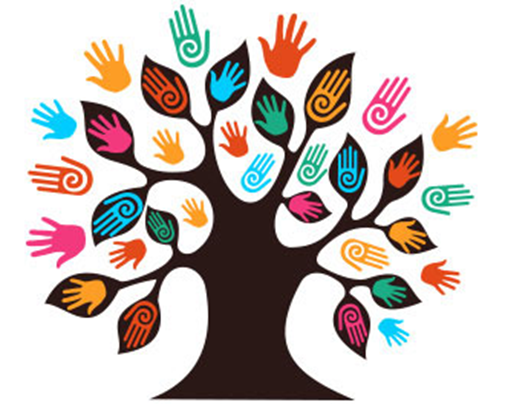 Il Registro dell’insegnante di sostegno della scuola dell’infanziaISTITUTO COMPRENSIVO STATALE “Via Poseidone”SCUOLA DELL’INFANZIAREGISTRO DELL’INSEGNANTE DI SOSTEGNOALUNNA/O _____________________________________TEAM DIDATTICO:Docente di sezione: _____________________Docente di sezione: _____________________Docente di IRC: _____________________Oepac: ______________________________Eventuale presenza di altri docenti di sostegno e/o OEPAC nella sezione: _____________________________________________________________________________________________________ORARIO INSEGNANTI DI SEZIONEORARIO INSEGNANTI DI SOSTEGNO e OEPACNumero ore sostegno assegnate: _________________________Numero ore OEPAC assegnate: _________________________Annotazioni eventuali:_______________________________________________________________________________________________________________________________________________________________INFORMAZIONI SULL’ALUNNOEventuale precedente scolarizzazione:________________________________________________________________________________________________________________________________________________Diagnosi clinica sintetica:_______________________________________________________________________________________________________________________________________________Neuropsichiatra ASL: ____________________________Legge 104: articolo 3 comma _________TerapiaTipologia di terapia (logopedica, psicologica, neuropsicomotoria, altro…): ________________________________________________________________________________________________Cadenza: ________________________________________________________________________________________________Medico specialista: ________________________________________________________________________________________________Eventuali segnalazioni particolari fornite dagli specialisti e/o dalla famiglia: ________________________________________________________________________________________________________________________________________________________________________________________________RELAZIONE INIZIALEContenuta nel PEI depositato agli attiPROFILO DI FUNZIONAMENTO (PF)(D.lgs n. 66/2017)PIANO EDUCATIVO INDIVIDUALIZZATO(PEI)Depositato agli attiEVENTUALI INTERVENTI CORRETTIVI DEL PIANO EDUCATIVO INDIVIDUALIZZATO APPORTATI IN CORSO DI ANNO SCOLASTICO_______________________________________________________________________________________________________________________________________________________________________________________________________________________________________________________________________________________________________________________________________________________________________________________________________________________________________________________________________________________________________________________________________________________________________________________________________________________________________________________________________________________________________________________________________________________________________________________________________________________________________________________________________________________________________________________________________________________________________________________________________________________________________________Data ________________Incontri GLO1° GLO Data: _____________________________________________________Note eventuali:_______________________________________________________________________________________________________________________________________________________________2° GLO Data:_____________________________________________________Note eventuali:_______________________________________________________________________________________________________________________________________________________________3° GLO Data:_____________________________________________________Note eventuali:_______________________________________________________________________________________________________________________________________________________________VERIFICA CONCLUSIVA DEGLI ESITI                   Contenuta nel PEI depositato agli attiData ___________ Firma _______________________________LunedìMartedìMercoledìGiovedìVenerdì8:00/9:009:00/10:0010:00/11:0011:00/12:0012:00/13:0013:00/14:0014:00/15:0015:00/16:00GiornoOrarioAttività motoriaIRCLunedìMartedìMercoledìGiovedìVenerdì8:00/9:009:00/10:0010:00/11:0011:00/12:0012:00/13:0013:00/14:0014:00/15:0015:00/16:00CognomeNomeLuogo di nascitaDataCognome e nome padreCognome e nome madre